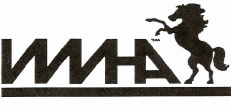 Trail Series Entry FormDivisions: Youth (13 and under)  In-Hand	   Senior (age 50-60)	  Open (All ages)	Judged (All ages) Distinguished (70+)Date: ______________________Contestant Name: ________________________________________________Age/DOB: ___________Address: ___________________________________________________________________Phone: ______________________________________________________Horse’s Name: ________________________________________________Trail Rules:Objective is to get through quickly and SAFELY.Timed/judged event. A course walk through will happen before the event begins. Time penalties will be discussed at this time. DO NOT MISS THE WALK THROUGH! Examples of penalties are 5 seconds for disruption of a course obstacle, hitting a ground pole, etc. If the judge asks a competitor to move on, competitor must go to next obstacle or will be excused. A 10 second penalty will be assessed on that particular obstacle. The judge has the final ruling on time penalties and other issues that may arise. Contestant has 10 mins to finish entire course or time will be called and contestant will receive a no time.A parent or legal guardian must be present on the rodeo/arena grounds with a rider/contestant 17 years or younger. If there is not a parent or legal guardian present, the youth will not be allowed to ride.I agree that I will not hold The White Mountain Horsemen’s Association, Apache County and Apache County Rodeo Grounds, or the Pinetop Lakes Activity Center and Stables (Plac&s arena) or anyone associated with The White Mountain Horsemen’s Association or other entities responsible for any injury to myself, my horse, or my equipment. I agree to abide by the rules and by-laws of the White Mountain Horsemen’s Association.Signed: ______________________________________			Date:________________If a minor, a parent or legal guardian must sign before entries will be accepted.Printed Name: _________________________________________	Date: ________________Office Use:  Entry fee $25	Raffle tickets ____________	Cash/Check # ___________	Total $___________________